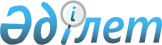 Об утверждении бюджета Заградовского сельского округа Есильского района Северо-Казахстанской области на 2020-2022 годыРешение маслихата Есильского района Северо-Казахстанской области от 8 января 2020 года № 45/273. Зарегистрировано Департаментом юстиции Северо-Казахстанской области 16 января 2020 года № 5968.
      Сноска. Вводится в действие с 01.01.2020 в соответствии с пунктом 6 настоящего решения.
      В соответствии с пунктом 2 статьи 75 Бюджетного кодекса Республики Казахстан от 4 декабря 2008 года, пунктом 2-7 статьи 6 Закона Республики Казахстан от 23 января 2001 года "О местном государственном управлении и самоуправлении в Республике Казахстан", маслихат Есильского района Северо-Казахстанской области РЕШИЛ:
      1. Утвердить бюджет Заградовского сельского округа Есильского района Северо-Казахстанской области на 2020-2022 годы согласно приложениям 1, 2, 3 соответственно, в том числе на 2020 год в следующих объемах:
      1) доходы 24 148 тысяч тенге:
      налоговые поступления 4 202 тысяч тенге;
      неналоговые поступления 0 тысяч тенге;
      поступления от продажи основного капитала 0 тысяч тенге;
      поступления трансфертов 19 946 тысяч тенге;
      2) затраты 24 148 тысяч тенге;
      3) чистое бюджетное кредитование 0 тысяч тенге:
      бюджетные кредиты 0 тысяч тенге;
      погашение бюджетных кредитов 0 тысяч тенге;
      4) сальдо по операциям с финансовыми активами 0 тысяч тенге:
      приобретение финансовых активов 0 тысяч тенге;
      поступления от продажи финансовых активов государства 0 тысяч тенге;
      5) дефицит (профицит) бюджета 0 тысяч тенге;
      6) финансирование дефицита (использование профицита) бюджета 0 тысяч тенге:
      поступление займов 0 тысяч тенге;
      погашение займов 0 тысяч тенге;
      используемые остатки бюджетных средств 0 тысяч тенге.
      Сноска. Пункт 1 в редакции решения маслихата Есильского района Северо-Казахстанской области от 16.04.2020 № 48/307 (вводится в действие с 01.01.2020); в редакции решения маслихата Есильского района СевероКазахстанской области от 23.11.2020 № 56/352 (вводится в действие с 01.01.2020).


      2. Установить, что доходы сельского бюджета на 2020 год формируются в соответствии со статьей 52-1 Бюджетного кодекса Республики Казахстан от 4 декабря 2008 года.
      3. Установить на 2020 год распределение общей суммы поступлений от налогов сельского округа, по индивидуальному подоходному налогу с доходов, не облагаемых у источника выплаты - 100 процентов.
      4. Предусмотреть на 2020 год объемы бюджетных субвенций из районного бюджета бюджету Заградовского сельского округа в сумме 16 104 тысяч тенге. 
      4-1. Предусмотреть в бюджете Заградовского сельского округа объемы целевых текущих трансфертов выделенных из районного бюджета в общем объеме 342 тысяч тенге, в том числе:
      1) на изготовление сметного расчета на благоустройство и текущий ремонт дорог;
      2) на изготовление аншлагов, табличек, баннеров;
      3) на текущие расходы.
      Распределение указанных целевых трансфертов из районного бюджета определяется решением акима Заградовского сельского округа Есильского района Северо-Казахстанской области "О реализации решения маслихата Есильского района "Об утверждении бюджета Заградовского сельского округа Есильского района Северо-Казахстанской области на 2020-2022 годы.
      Сноска. Решение дополнено пунктом 4-1 в соответствии с решением маслихата Есильского района Северо-Казахстанской области от 16.04.2020 № 48/307 (вводится в действие с 01.01.2020).


      4-2. Предусмотреть в бюджете Заградовского сельского округа Есильского района Северо-Казахстанской области на 2020 год объемы целевых текущих трансфертов выделенных из областного бюджета, в том числе:
      на текущий ремонт уличного освещения в селе Джамбул Заградовского сельского округа;
      на текущий ремонт уличного освещения в селе Заградовка Заградовского сельского округа.
      Распределение указанных целевых текущих трансфертов из областного бюджета определяется решением акима Заградовского сельского округа Есильского района Северо-Казахстанской области "О реализации решения маслихата Есильского района Северо-Казахстанской области "Об утверждении бюджета Заградовского сельского округа Есильского района Северо-Казахстанской области на 2020-2022 годы.
      Сноска. Решение дополнено пунктом 4-2 в соответствии с решением маслихата Есильского района Северо-Казахстанской области от 23.11.2020 № 56/352 (вводится в действие с 01.01.2020).

      5. Исключен решением маслихата Есильского района Северо-Казахстанской области от 16.04.2020 № 48/307 (вводится в действие с 01.01.2020).


      6. Настоящее решение вводится в действие с 1 января 2020 года. Бюджет Заградовского сельского округа Есильского района Северо-Казахстанской области на 2020 год 
      Сноска. Приложение 1 в редакции решения маслихата Есильского района Северо-Казахстанской области от 16.04.2020 № 48/307 (вводится в действие с 01.01.2020); в редакции решения маслихата Есильского района СевероКазахстанской области от 23.11.2020 № 56/352 (вводится в действие с 01.01.2020). Бюджет Заградовского сельского округа Есильского района Северо-Казахстанской области на 2021 год Бюджет Заградовского сельского округа Есильского района Северо-Казахстанской области на 2022 год
					© 2012. РГП на ПХВ «Институт законодательства и правовой информации Республики Казахстан» Министерства юстиции Республики Казахстан
				
      Председатель сессии 
маслихата Есильского района 
Северо-Казахстанской области 

А.Жолтабаров

      Секретарь маслихата 
Есильского района 
Северо-Казахстанской области 

А.Бектасова
Приложение 1к решению маслихатаЕсильского районаСеверо-Казахстанской областиот 8 января 2020 года № 45/273
Категория
Класс
Подкласс
Наименование
Сумма (тысяч тенге) 2020 год
1) Доходы
24 148
1
Налоговые поступления
4 202
01
Подоходный налог
730
2
Индивидуальный подоходный налог
730
04
Налог на собственность
3 472
1
Налог на имущество
19
3
Земельный налог
350
4
Налог на транспортные средства
3 103
4
Поступление трансфертов
19 946
02
Трансферты из вышестоящих органов государственного управления
19 946
3
Трансферты из районного (города областного значения) бюджета
19 946
Функцио-нальная группа
Админи-стратор бюд-жетных прог-рамм
Прог-рамма
Наименование
Сумма (тысяч тенге) 2020 год
2) Затраты
24 148
01
Государственные услуги общего характера
20 102
124
Аппарат акима города районного значения, села, поселка, сельского округа
20 102
001
Услуги по обеспечению деятельности акима города районного значения, села, поселка, сельского округа
20 102
07
Жилищно-коммунальное хозяйство
4 046
124
Аппарат акима города районного значения, села, поселка, сельского округа
4 046
008
Освещение улиц в населенных пунктах
3 796
009
Обеспечение санитарии населенных пунктов
250
3) Чистое бюджетное кредитование
0
Бюджетные кредиты
0
Погашение бюджетных кредитов
0
4) Сальдо по операциям с финансовыми активами
0
Приобретение финансовых активов
0
Поступления от продажи финансовых активов государства
0
5) Дефицит (профицит) бюджета
0
6) Финансирование дефицита (использование профицита) бюджета
0
7
Поступления займов
0
16
Погашение займов
0
Категория
Класс
Подкласс
Наименование
Сумма (тысяч тенге) 2020 год
8
Используемые остатки бюджетных средств
0
01
Остатки бюджетных средств
0
1
Свободные остатки бюджетных средств
0Приложение 2 к решению маслихата Есильского района Северо-Казахстанской области от 8 января 2020 года № 45/273
Категория
Класс
подкласс
Наименование
Сумма (тысяч тенге) 2021год
1) Доходы
20 208
1
Налоговые поступления
4 346
01
Подоходный налог
365
2
Индивидуальный подоходный налог
365
04
Налоги на собственность
3 981
1
Налоги на имущество
18
3
Земельный налог
670
4
Налог на транспортные средства
3 293
4
Поступления трансфертов
15 862
02
Трансферты из вышестоящих органов государственного управления
15 862
3
Трансферты из районного (города областного значения) бюджета
15 862
Функциональная группа
Администратор бюджетных программ
Программа
Наименование
Сумма (тысяч тенге) 2021 год
2) Затраты
20 208
01
Государственные услуги общего характера
19 141
124
Аппарат акима города районного значения, села, поселка, сельского округа
19 141
001
Услуги по обеспечению деятельности акима города районного значения, села, поселка, сельского округа
19 141
07
Жилищно-коммунальное хозяйство
752
124
Аппарат акима города районного значения, села, поселка, сельского округа
752
008
Освещение улиц в населенных пунктах
489
009
 Обеспечение санитарии населенных пунктов
263
12
Транспорт и коммуникации
315
124
Аппарат акима города районного значения, села, поселка, сельского округа
315
013
Обеспечение функционирования автомобильных дорог в городах районного значения, селах, поселках, сельских округах
315
3) Чистое бюджетное кредитование
0
Бюджетные кредиты
0
Погашение бюджетных кредитов
0
4) Сальдо по операциям с финансовыми активами
0
Приобретение финансовых активов
0
Поступления от продажи финансовых активов государства
0
5) Дефицит (профицит) бюджета
0
6) Финансирование дефицита (использование профицита бюджета)
0
7
Поступления займов
0
16
Погашение займов
0
Категория
Класс
подкласс
Наименование
Сумма (тысяч тенге) 2021год
8
Используемые остатки бюджетных средств
0
01
Остатки бюджетных средств
0
1
Свободные остатки бюджетных средств
0Приложение 3 к решению маслихата Есильского района Северо-Казахстанской области от 8 января 2020 года № 45/273
Категория
Класс
подкласс
Наименование
Сумма (тысяч тенге) 2022 год
1) Доходы
20 377
1
Налоговые поступления
4 447
01
Подоходный налог
373
2
Индивидуальный подоходный налог
373
04
Налоги на собственность
4 074
1
Налоги на имущество
19
3
Земельный налог
688
4
Налог на транспортные средства
3 367
4
Поступления трансфертов
15 930
02
Трансферты из вышестоящих органов государственного управления
15 930
3
Трансферты из районного (города областного значения) бюджета
15 930
Функциональная группа
Администратор бюджетных программ
Программа
Наименование
Сумма (тысяч тенге) 2022 год
2) Затраты
20 377
01
Государственные услуги общего характера
19 267
124
Аппарат акима города районного значения, села, поселка, сельского округа
19 267
001
Услуги по обеспечению деятельности акима города районного значения, села, поселка, сельского округа
19 267
07
Жилищно-коммунальное хозяйство
782
124
Аппарат акима города районного значения, села, поселка, сельского округа
782
008
Освещение улиц в населенных пунктах
509
009
 Обеспечение санитарии населенных пунктов
273
12
Транспорт и коммуникации
328
124
Аппарат акима города районного значения, села, поселка, сельского округа
328
013
Обеспечение функционирования автомобильных дорог в городах районного значения, селах, поселках, сельских округах
328
3) Чистое бюджетное кредитование
0
Бюджетные кредиты
0
Погашение бюджетных кредитов
0
4) Сальдо по операциям с финансовыми активами
0
Приобретение финансовых активов
0
Поступления от продажи финансовых активов государства
0
5) Дефицит (профицит) бюджета
0
6) Финансирование дефицита (использование профицита бюджета)
0
7
Поступления займов
0
16
Погашение займов
0
Категория
Класс
подкласс
Наименование
Сумма (тысяч тенге) 2022 год
8
Используемые остатки бюджетных средств
0
01
Остатки бюджетных средств
0
1
Свободные остатки бюджетных средств
0